.Intro: 16 countsS1: HEEL HEEL - BEHIND - 1/4 L FWD - FWD - CHARLESTONS2:  SCISSORS - BACK SHUFFLE 1/4 L- COASTER - FULL TURN LS3:  RUMBA BOX - BACK - KICK - BACK - KICK -  COASTERS4:  FWD SHUFFLE - MAMBO 1/4 L - 1/4 R BACK - 1/4 R SIDE - FWD MAMBORESTART: During Wall 6 after 16 counts (3:00)重新開始: 第六面牆跳完16拍 (3:00)Have Fun & Happy Dancing !!!Contact Nina Chen : nina.teach.dance@gmail.comLast Update - 15th March 2917A Little Bit Lonely (一點點寂寞) (zh)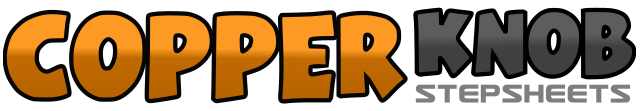 .......拍数:32墙数:4级数:Improver.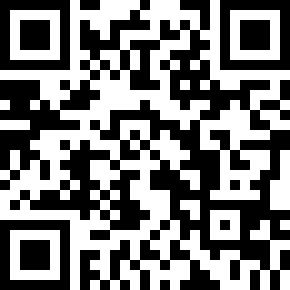 编舞者:Nina Chen (TW) - 2017年03月Nina Chen (TW) - 2017年03月Nina Chen (TW) - 2017年03月Nina Chen (TW) - 2017年03月Nina Chen (TW) - 2017年03月.音乐:I'm a Little Bit Lonely - Lisa McHughI'm a Little Bit Lonely - Lisa McHughI'm a Little Bit Lonely - Lisa McHughI'm a Little Bit Lonely - Lisa McHughI'm a Little Bit Lonely - Lisa McHugh........1&2&, 3&4Tap R heel diagonal - Slightly lift RF - Tap R heel diagonal - Slightly lift  RF - Step RF behind LF - 1/4 turn L (9:00) step LF fwd - Step RF fwd5-8Step LF fwd - Point R toe fwd - Step RF back - Point L toe back1&2&, 3&4右腳跟斜前點 - 稍微抬起右足 - 右腳跟斜前點 - 稍微抬起右足 - 右足後跨 - 左轉1/4 (9:00) 左足前踏 - 右足前踏5-8左足前踏 - 右足尖前點 - 右足後踏 - 左足尖後點1&2, 3&4Sep LF to L - Step RF beside LF - Cross LF over RF - Back Shuffle  (R L R) 1/4 turn L (6:00)5&6, 7-8Step LF back - Step RF beside LF - Step LF fwd - 1/2 turn L (12:00) step RF back -  1/2 turn L (6:00) step LF fwd1&2, 3&4左足左踏 - 右足併踏左足旁 - 左足前跨 - 後交換步 (右 左 右) 向左轉 1/4   (6:00)5&6, 7-8左足後踏 - 右足併踏左足旁 - 左足前踏 - 左轉 1/2 (12:00) 右足後踏 - 左轉 1/2 (6:00) 左足前踏1&2, 3&4Step RF to R - Step LF beside RF - Step RF fwd -  Step LF to L - Step RF beside LF - Step LF back5&6&, 7&8Step RF back - Kick LF - Step LF back - Kick RF - Step RF back - Step LF beside RF - Step RF fwd1&2, 3&4右足右踏 - 左足併踏右足旁 - 右足前踏 -  左足左踏 - 右足併踏左足旁 - 左足後踏5&6&, 7&8右足後踏 - 左足前踢 - 左足後踏 - 右足前踢 - 右足後踏 - 左足併踏右足旁 - 右足前踏1&2, 3&4Fwd shuffle (L R L) - Step RF fwd -  1/4 turn L (3:00) recover onto LF - Cross RF over LF5-6, 7&81/4 turn R (6:00) step LF back - 1/4 turn R (9:00) step RF to R - Step LF fwd - Recover onto RF - Step LF beside RF1&2, 3&4前交換步 (左 右 左) - 右足前踏 - 左轉1/4 (3:00) 重心回左足 - 右足前跨5-6, 7&8右轉1/4 (6:00) 左足後踏 - 右轉1/4 (9:00) 右足右踏 - 左足前踏 - 重心回右足 -  左足併踏右足旁